Использование здоровьесберегающих технологий на занятиях по плаванию в ДОУЗдоровье – одна из главных ценностей человека. Однако в последние годы медицинская статистика свидетельствует о том, что количество дошкольников с хроническими заболеваниями увеличивается и в школу поступает  только несколько процентов абсолютно здоровых первоклассников. Причины самые разные: от объективных факторов (нарушение экологии) до субъективных  (снижение двигательной активности, несбалансированное питание, психологическое перенапряжение, отсутствие личной заинтересованности  в сохранении  здоровья. Поэтому сохранение и укрепление здоровья детей – приоритетное направление государственной политики.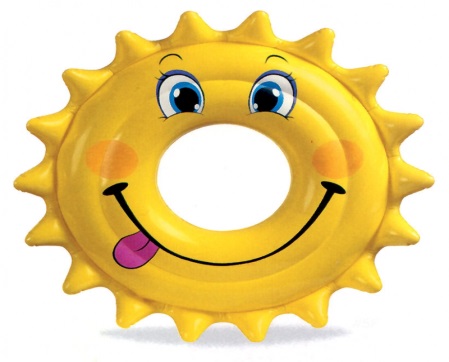 Вырастить здорового человека – задача трудная и ответственная. Всем известно, что именно в дошкольном возрасте закладывается фундамент здоровья: происходит становление всех жизненно важных систем  и психических функций организма, развиваются его адаптивные механизмы, мелкая и крупная моторика, повышается устойчивость к воздействиям внешних факторов, формируются основные физические качества, выносливость и работоспособность, приобретаются культурно – гигиенические навыки, нарабатываются приемы самообслуживания. Поэтому оздоровление детей (сохранение и укрепление здоровья, профилактика заболеваемости, создание условий для ЗОЖ) – одна из важнейших задач каждого ДОУ.  	Здоровье – это состояние полного физического, психического и социального благополучия человека.Здоровье зависит от следующих факторов: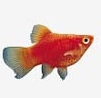 20% - наследственные факторы20% - условия внешней среды10% - системы здравоохранения50% - образ жизни самого человекаНеобходимо комплексно решать задачи физического, интеллектуального и эмоционально – личностного развития ребенка, его подготовки к школе, активно внедряя в воспитательно – образовательный процесс такие технологии, применение которых помогло бы снизить психофизиологические затраты дошкольников, улучшить их психоэмоциональное и физическое состояние, раскрыть и повысить потенциальные интеллектуальные и творческие способности, т.е. здоровьесберегающие технологии.Здоровьесберегающие технологии – это комплекс разнообразных форм и видов деятельности, направленный на сохранение и укрепление здоровья воспитанников ДОУ.Цели здоровьесберегающих технологий в дошкольном образовании1. Обеспечение высокого уровня реального здоровья воспитаннику детского сада.2. Формирование осознанного отношения ребенка к здоровью и жизни человека.3. Формирование знаний о здоровье и умений оберегать, поддерживать и охранять его.4. Формирование опыта позволяющего дошкольнику самостоятельно и эффективно решать задачи здорового образа жизни, безопасного поведения, задачи, связанные с оказанием элементарной медицинской, психологической самопомощи и помощи. 5. Формирование стойкой мотивации на здоровый образ жизниПрименение в работе ДОУ здоровьесберегающих педагогических технологий повысит результативность учебно-воспитательного процесса, сформирует у педагогов и родителей ценностные ориентации, направленные на сохранение и укрепление здоровья воспитанников. Согласно современным представлениям целью образования является всестороннее развитие ребенка с учетом его возрастных возможностей и индивидуальных особенностей при сохранении и  укреплении здоровья.Области здоровьесбереженияМедико-гигиеническаяМедико-профилактическая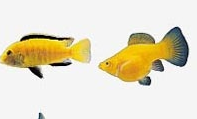 КоррекционнаяФизкультурно-оздоровительнаяИнформационно-просветительскаяОбразовательнаяСпортивно-досуговаяЭкологическаяСамыми лучшими лекарственными средствами являются те, которые стимулируют наши собственные целебные силы и повышают сопротивляемость организма, его устойчивость к воздействию микробов и других вредоносных факторов. Этим средством является здоровый образ жизни и использование естественных защитных сил организма: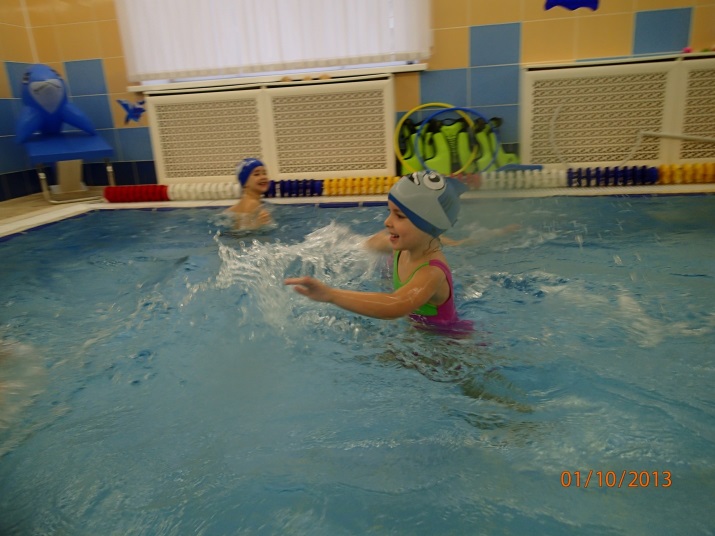 1) режим дня;2) закаливание;3) рациональное питание;4) физическая культура и спорт, как важнейший фактор оздоровления организма.Одним из эффективнейших способов физического развития и оздоровления детей являются занятия плаванием. Плавание оказывает разностороннее развивающее действие на детей, способствует совершенствованию органов кровообращения и дыхания, увеличивает работоспособность и силу мышц, укрепляет нервную систему, улучшает аппетит, повышает общий тонус организма, увеличивает выносливость. В воде уменьшается статическое напряжение тела, снижается нагрузка на ещё не окрепший и податливый детский позвоночник, который в процессе занятий плаванием правильно формируется, вырабатывается хорошая осанка. Активное движение ног в воде в безопорном положении укрепляет стопы и предупреждает развитие плоскостопия. Регулярные занятия плаванием положительно влияют на закаливание детского организма: совершенствуется механизм терморегуляции, повышаются иммунологические свойства, улучшается адаптация к разнообразным условиям внешней средыИспользование бассейна в ДОУ способствует:- повышению двигательной активности детей;- разнообразию закаливающих процедур;- усилению оздоровительной направленности учебного процесса;- снимает нервное напряжение и укрепляет общий тонус организма;А значит, позволяет проводить комплексные оздоровительные мероприятия и дает возможность инструктору по плаванию использовать разнообразные  виды здоровьесберегающих технологий.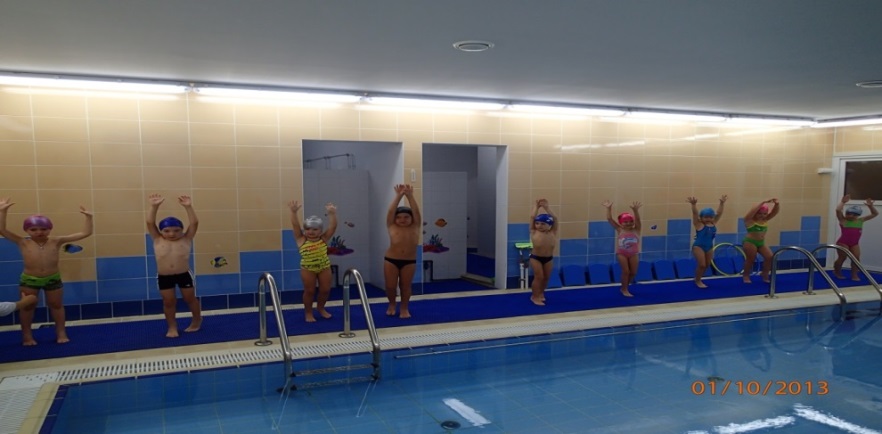 Таким образом, использование бассейна в оздоровительной работе является мощным  фактором, при котором появляется возможность сочетать подачу учебного материала с использованием здоровьесберегающих технологий.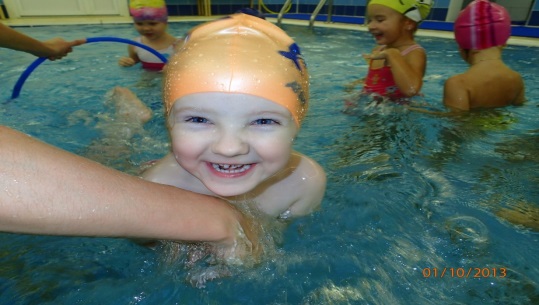 Виды здоровьесберегающих технологийОсобенности методики проведенияОбеспечение температурного режимаТемпература воды от +29 до +32,температура воздуха от +24 до +28Гигиенический душДо и после занятий в бассейне.Душ - контраст температур вода-воздух, как элемент закаливания.Воздушные ванныВыполнение упражнений на бортике бассейна после принятия душа.ЗакаливаниеБосохождениеВыполнение упражнений в движении на ребристых  дорожках, на бортике бассейна. Профилактика плоскостопия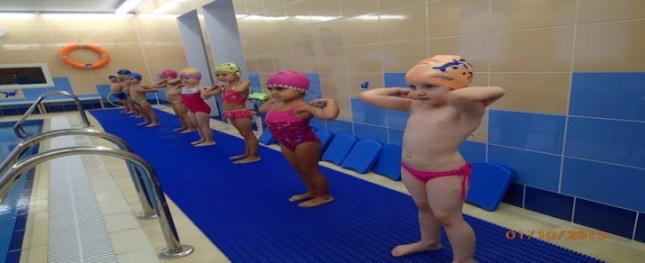 РефлексотерапияВыполнение упражнений в движении, ходьбапо ребристым  дорожкам, воздействие на биологически-активные точки стоп.МассажсамомассажвзаимомассажточечныйНеобходимо объяснить ребенку серьезность процедуры и дать детям элементарные знания о том, как не нанести вред своему организму.Проводится со старшего дошкольного возраста по специальной методике. Рекомендован детям с частыми простудными заболеваниями и болезнями лор-органов. Используется наглядный материал.Игры на водеПодвижныеНа согласование речи с движениемПальчиковые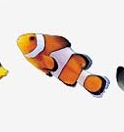 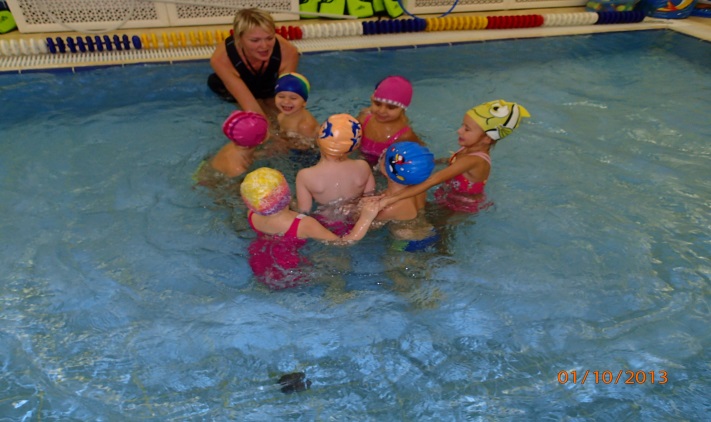 Игры подбираются в соответствии с возрастом ребенка. Используются элементы спортивных игр.Рекомендуются всем детям, особенно с речевыми проблемами.Построение занятий в игровой форме с высоким уровнем положительных эмоций -это залог успешного обучения и воспитания, закаливающего эффекта и реализации других оздоровительных задач. ПсихогимнастикаИгры и упражнения на развитие эмоциональной сферыУпражнения на релаксациюМожно использовать спокойную классическую музыку, звуки природы.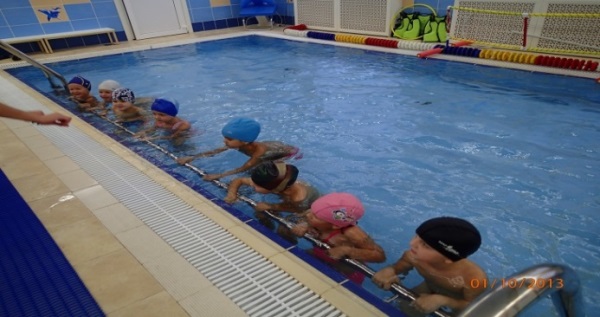 Упражнения для профилактики плоскостопия и нарушения осанкиРекомендуется детям с вялой осанкой и плоскостопии. Предупреждение искривления позвоночника, гармоничное развитие всех мышечных групп, особенно мышц плечевого пояса, рук, груди, живота, спины и ног.Опасаться непропорциональной нагрузки на мышцы.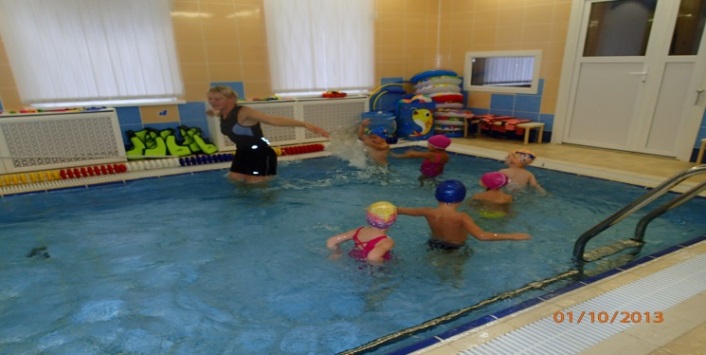 МузотерапияМузсопровождение ритмических моментовМузоформление фона занятийМузыка подбирается в соответствии с темой занятия, создает положительный эмоциональный настрой.Упражнения на дыхание (дыхательные упражнения)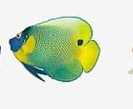 Обеспечить проветривание помещения, педагогу дать детям инструкции об обязательной гигиене полости носа перед проведением процедуры. Выполняются во время разминки и на протяжении всего занятия.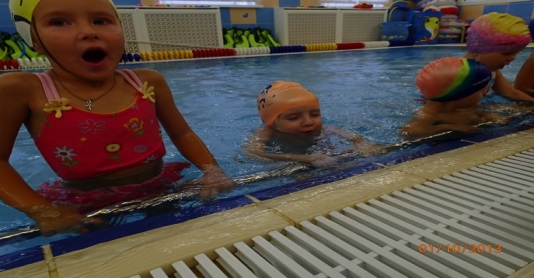 Работа с родителямиКонсультацииУголки здоровьяПапки - передвижкиМогут быть частью совместной деятельности   с целью познавательного развития.Форма проведения зависит от поставленной задачи.